Exercice 1 : (4pts)Répondez par vrai ou faux. (2pts)Les plantes à fleurs  sont des plantes qui fleurissent uniquement ……………Un séisme Peut être seulement terrestre. …………..Les règles ou menstruation sont des pertes de sang mensuelles chez la femme……………Les plantes sont des êtres vivants qui ne se reproduisent pas ………………Classez les caractères suivants dans le tableau : (2pts)Forme du nez – couleur des yeux - groupe sanguin - couleur de la peau quand elle est exposée au soleil.Exercice 2 : (3pts)Lors de son développement, le poids de la poule augmente suite à sa production de la matière organique. Le tableau ci-dessus représente la variation du poids de la poule en fonction du temps. 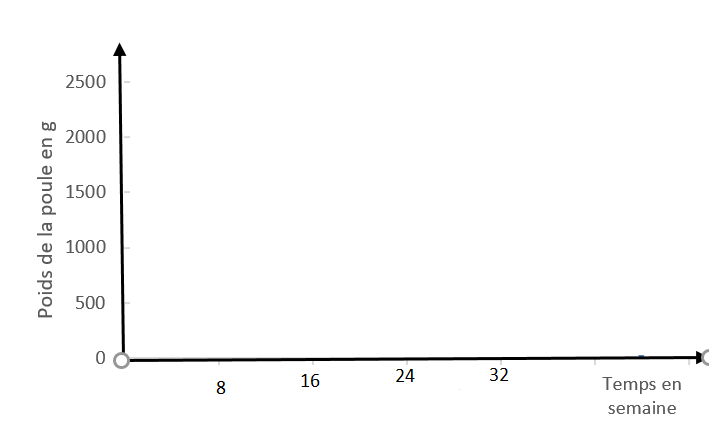 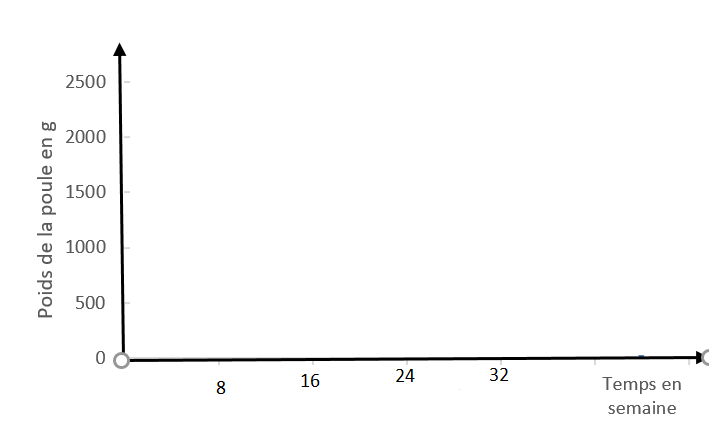 Réalisez sur le document à coté la courbe dela variation du poids de la poule en fonction du temps. (1,25pts)Décrivez cette courbe. (1,75pts)…… ……….………………………………………………………………………………………………………………… …………………………..….………………………………………………………………………………………………………………………………………………..………………Exercice 3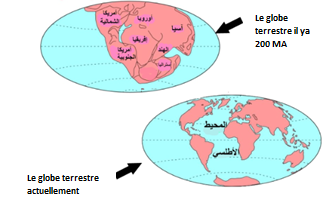 Le document à coté représente la position des continents il y’a 200 millions d’années (MA) et actuellement.En se basant sur ce document, comparez la position des continents avant 200 MA et actuellement. (2pts)............................................................................................................................................................................................................................................................................................................................................................................................................................................................................. ...................................... .......................................................................................................................................................................................................................................................b- Proposez une hypothèse expliquant ce changement de position. (1pt)..................................................................................................................................................................................................................... ……………………………………………………………………………………………………………………………………….……………………………………………………........................................................................................................................................................................................................................................................Exercice 4 (3pts) :Lisez le texte suivant et répondre aux questions. La naissance vue par le bébé	Je suis niché dans un endroit chaud, sombre, à l’abri des chocs. Je n’ai jamais faim, puisque je suis nourri tout le temps. Je n’ai jamais goûté à la nourriture, jamais mâché ni avalé d’aliments. Je n’entends que des bruits sourds, en un mot je suis au calme.	Mais qu’arrive-il ? Me voilà comprimé, basculé, éjecté de mon nid douillet. Ma tête doit prendre un passage étroit, ce n’est pas agréable. Me voici propulsé dans un milieu froid, bruyant et qui m’éblouit. Mes poumons se remplissent d’air pour la première fois, je crie. On me prend, me nettoie, m’habille… et moi j’ai faim. Quelle dure journée !Entourez la bonne réponse :L’endroit sombre dont parle le bébé est : l’anus – l’utérus. Les substances qui passent de la mère vers le fœtus :Air – aliments – dioxyde de carbone – nutriments – oxygène Le niveau où sont effectués les échanges entre la mère et le fœtus :Le vagin – le placenta Exercice 5 : (3pts) Réalisez un schéma d’un volcan en utilisant la légende suivante :Cratère – cône volcanique – Cheminée – chambre magmatique.Exercice 6 :(4pts) Citez quelques signes de puberté chez la fille et chez le garçon.Caractères héréditairesCaractères non héréditaires………………………………………… …………………………………………………………………………………… ………………………………………………………………………………………………………………………………………………………………………………………………………………… ………………………………………………………Poids de la poule en g5060013501850200008162432Chez la filleChez le garçon………………………………………………………………..……………………………………………………………………………………………………………………………...………………………………………………………….…..………………………………………………………………..……………………………………………………………………………………………………………………………...………………………………………………………….…..